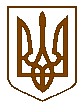 УКРАЇНАБілокриницька   сільська   радаРівненського   району    Рівненської    області(п’ятдесят п’ята  чергова сесія сьомого скликання)РІШЕННЯ21 грудня  2019 року                                                                                № 1085                                                                     Про присвоєння назвисадового масивуЗ метою впорядкування нумерації об’єктів нерухомості на території Білокриницької сільської ради та створення єдиного реєстру адрес, відповідно до постанови Кабінету Міністрів України від 25 травня 2011 р. № 559 «Про містобудівний кадастр», керуючись Наказом Міністерства юстиції України від 6 липня 2012 №1014/5 «Про словники Державного реєстру речових прав на нерухоме майно», п. 41 ч. 1 статті 26 Закону України «Про місцеве самоврядування в Україні», за погодженням постійної  комісії з питань земельних відносин сільської ради, сесія сільської  радиВИРІШИЛА:Присвоїти  садовому масиву назву: "Придорожний", який розташований на території Білокриницької сільської ради Рівненського району Рівненської області за межами населених пунктів.Запропонувати Державному підприємству «Національні інформаційні системи» Міністерства юстиції України внести до словника іменованих об’єктів Білокриницької сільської ради садові масиви. Доручити секретарю Білокриницької сільської ради, І.Захожій, забезпечити офіційне оприлюднення цього рішення.Контроль за виконанням  даного рішення покласти на постійну комісію з питань земельних відносин.Сільський голова                                                                      Тетяна ГОНЧАРУКПленарне засідання п’ятдесят п’ятої чергової сесіїБілокриницької сільської ради сьомого скликання21  грудня  2019 року
ВІДОМІСТЬдля поіменного голосування з питання:«Про найменування содового масиву на території Білокриницької сільської ради Рівненського району Рівненської області»Голосували:    «за» - 	13	                          «проти» - 	0	                          «утримався» - 	0	                          «не голосував» - 	0	Голова комісії                                        _______________              (А.М. Дубіч)Секретар комісії                                    _______________              (Р.О. Галябар)Член комісії                                           _______________              (М.П.Семенюк)№з/пПрізвище, ім’я, по батьковіЗаПротиУтри-мавсяНе приймав участь в голосуванні1.Гончарук Тетяна Володимирівназа2.Галябар Роман Олександровичза3.Власюк Світлана Андріївназа4.Данилюк Наталія Василівназа5.Семенюк Марія Петрівназа 6.Дем'янчук Віталій Григоровичза7.Зданевич Оксана Данилівнавідсутня8.Кисіль Тетяна Михайлівнавідсутня9.Панчук Ярослав Петровичвідсутній 10.Ящук Оксана Костянтинівназа11.Целюк Тетяна Лонгінівнавідсутня12.Плетьонка Андрій Васильовичза13.Вовчик Юрій Анатолійовичвідсутній 14.Дубіч Анатолі Миколайовичза15.Захожа Інна Анатоліївназа16.Морозюк Оксана Дмитрівназа17.Денисюк Іван Миколайовичвідсутній18.Кравченко Алла Дмитрівнавідсутня19.Люльчик Валерій Федоровичвідсутній 20.Клименко Тарас Володимировичза21.Ляшецька Надія Миколаївнавідсутня22.Ящук Олена АдамівназаВсього:Всього:13